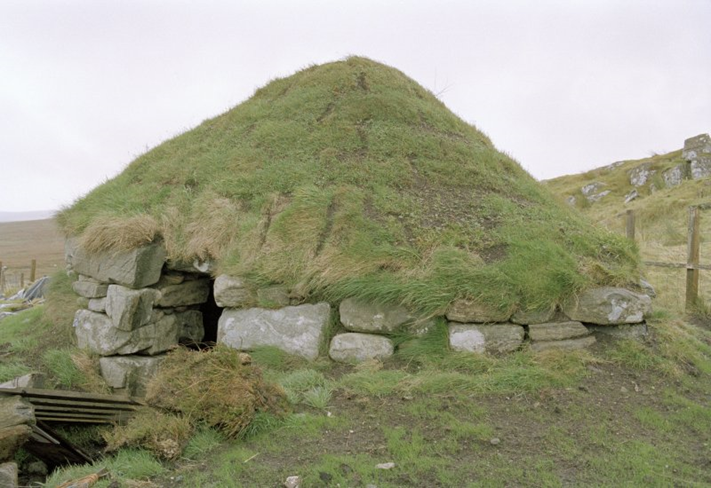 Reconstructed shieling hut, Isle of Lewis. Copyright Piers DixonABSTRACTS FORM FOR THE RURALIA XIII CONFERENCE“Seasonal Settlement in the Medieval and Early Modern Countryside”Stirling (Scotland, UK); 9th – 15th September 2019Titles and abstracts of not more than 200 words, with the name and affiliation of the contributor should be sent to Piers Dixon (piers.j.dixon@gmail.com) before 10th September 2018. [Delete as appropriate]Title of your abstract:Abstract (200 words): Surname, first name: Surname, first name: Country:Country:Tel: Tel: E-mail: E-mail: Paper                  Yes/NoPoster             Yes/NoPoster             Yes/NoAbstract included       Yes/No